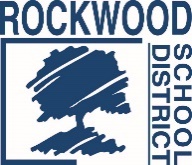 Addendum #1Date: June 21, 2018Rockwood School District – RFP No. RFP061918TDAudio Amplification SystemThe Request for Proposals (RFP) for the above named project is amended as noted in this Addendum. The District is requesting cost information for audio cables and installation. The District has existing projectors that need to be connected to an existing Audio Enhancement system to distribute sound to the entire classroom. Plenum cables run on J hooks will be required when run through the ceiling.End of Addendum #1ItemRockwood SpecificationsManufacturer & SpecificationsRSD Unit Cost (to include shipping and handling)3.5mm audio cable 15 ft.3.5mm audio cable – plenum rated35 ft.InstallationInstalled on J hooks in ceiling or in conduit on wallsInstallation costs during normal business hours (7:00 – 4:30)Installation outside of normal business hoursInstalled on J hooks in ceiling or in conduit on wallsInstallation cost outside of normal business hours (7:00-4:30)